10 Port Gigabit Managed PoE Switch	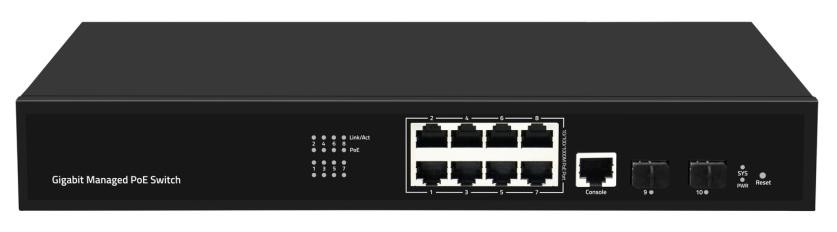 SY-8G2SMP is 10-Ports Gigabit Managed PoE Switch, it adopts high-quality and high-speed network IC and the most stable PoE Chip set, the PoE ports meet the IEEE802.3af/at standard, this series of PoE switches provides seamless connection to 10/100/1000M Ethernet,with automatically detective function on PoE port,power the devices with IEEE802.3af/at standard but only transmit data without forcibly power for Non-PoE devices.PoE（Power over Ethernet）provides DC Power for IP-based terminals (such as IP telephones, wireless access AP, and network cameras) while transmitting data signals. The devices that receive DC Power are called Power receiving devices.   Main Features		Application Environment	8*10/100/1000Mbps PoE Ports, 2*Gigabit SFP Uplink Ports, 1* Console PortSupport IEEE802.3, IEEE802.3x,IEEE802.3u, IEEE802.3ab, IEEE802.3z standardCompatible with IEEE802.3at (30W) and IEEE802.3af (15.4w)Ethernet port supports 10/100/1000M adaptiveSupport PoE management, POE watchdogPanel indicator monitoring the status and help failure analysisSupport 1U rack installationSupport 802.1x port authentication, AAA authentication, support TACACS+authenticationSupport WEB, TELNET, CLI, SSH, SNMP, RMON managementThe ports support 6KV Surge ProtectionMetro Optical Broadband Network:Data network operators such as telecommunications, cable TV, and network system integration,etc.Broadband private network:Suitable for financial, government, oil, railway, electric power, public security, transportation, education and other industriesMultimedia transmission:Integrated transmission of images, voice and data, suitable for remote teaching, conference TV, videophone and other applicationsReal-time monitoring:Simultaneous transmission of real-time control signals, images and data   Picture	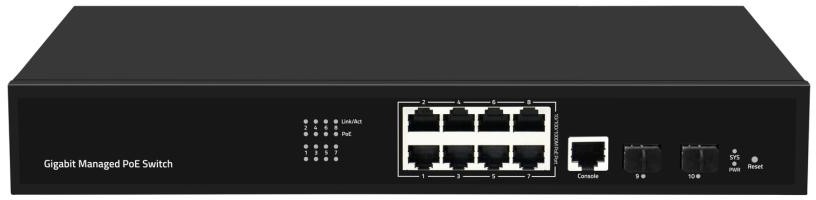    Product structure	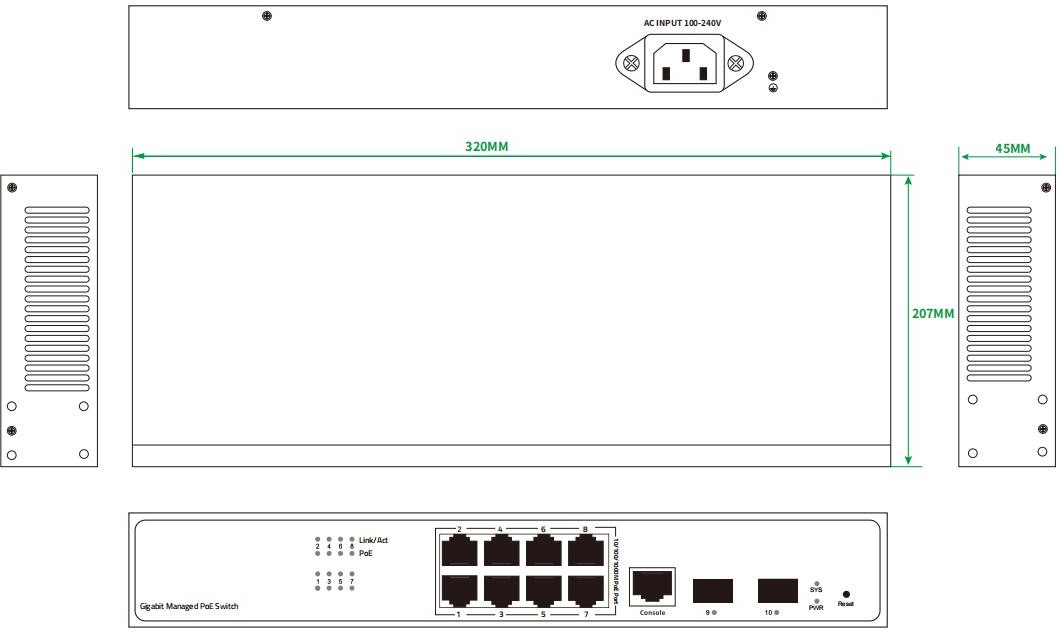 SpecificationsSpecificationsI/O InterfaceI/O InterfacePowerAC INPUT （100-240V）Ethernet8 * 10/100/1000Mbps PoE Port 2* 1000Mbps SFP Port1 * RJ45 Console PortPerformancePerformanceCapacity20GbpsPacket Forwarding Rate14.88MppsPacket Buffer Memory4MFlash Memory16MBDDR SDRAM128MBMAC Address8KJumbo Frame9.6KbytesForwarding ModeStorage & forwardMTBF100000 HoursStandardStandardNetwork ProtocolIEEE802.3 (Ethernet MAC Protocol) IEEE802.3u (100BASE-TX Fast Ethernet)IEEE 802.3ab (1000BASE-T Gigabit Ethernet)IEEE 802.3z: 1000BASE-X Gigabit Ethernet (optical fiber) IEEE802.3x (Flow Control)IEEE 802.3ad（LACP）IEEE 802.1AB LLDP/LLDP-MED (Link Layer Discovery Protocol) IEEE 802.1D Spanning Tree Protocol (Spanning Tree Protocol) IEEE 802.1w Rapid Spanning Tree ProtocolIEEE 802.1s Multiple Spanning Tree Protocol IEEE 802.1Q （VLAN Bridge Operation）IEEE 802.1p （VLAN Label）IEEE 802.1X (Client/Server Access Control and Authentication Protocol)PoE ProtocolIEEE802.3af （15.4W）IEEE802.3at （30W）Industry StandardEMI: FCC Part 15 CISPR (EN55032) class A EMS: EN61000-4-2 (ESD)EN61000-4-4 (EFT) EN61000-4-5 (Surge)Network Medium10Base-T : Cat3, 4, 5 or above UTP/STP(≤100m) 100Base-TX : Cat5 or above UTP/STP(≤100m) 1000Base-TX : Cat5 or above UTP/STP(≤100m)Fiber MediumMulti-mode Fiber: 50/125, 62.5/125, 100/140um Single-mode Fiber: 8/125, 8.7/125, 9/125, 10/125umCertificationCertificationSafety CertificateCE, RoHSEnvironmentEnvironmentWorking EnvironmentWorking Temperature：-10~50°C Storage Temperature：-40~70°CWorking Humidity ：10%~90%，non-condensing Storage Temperature：5%~90%，non-condensingPhysical SpecificationPhysical SpecificationStructure SizeProduct Dimensions: 320*207*45mm Packing Dimensions: 366*312*71mm Product N.W: 1.65kgProduct G.W: 2.24kgPacking InfoCarton Dimensions: 382*332*378mm Packing quantity: 5 setsPacking weight: 12.2kgPower VoltageInput voltage: AC 100-240 V/50-60Hz Power supply: 52V2.88A 150WPackage ListEthernet switch1 Set, Instruction manual 1 PCS, Certificate1 PCS, Power cord 1PCS Serial cable 1PCS, Brackets 1 pairFunction IndicationFunction IndicationLED IndicatorsPWR, SYS, PoE, Link/ACTPWR (Power Indicator)Lighting：Powered Un-Light：No PowerSYS (System Indicator)Flashing: not start or fail Lighting: System RunningPoE (PoE Indicator)Lighting：PoE on Un-Light：PoE offLink/ACT (Link &Data Indicator)Lighting: Link connection Flashing: Data transmission Un-Light: Link disconnectResetShort press restart, long press 5 seconds to restore factory SettingsSoftware FunctionSoftware FunctionBasic FunctionSupport hardware watchdog, factory reset, system and port LEDBasic FunctionSupport global information, statistical information, log informationBasic FunctionSupport User management, alarm management, configuration managementBasic FunctionSupport Port rate, duplex, flow control, max frame length configurationBasic FunctionSupport Port mirroring, port speed limit, port energy savingPoE FunctionSupport PoE time managementPoE FunctionSupport PoE automatic monitoring / PoE WatchdogPoE FunctionSupport PoE port power configurationSoftware FunctionSoftware FunctionVLANSupport 4K VLANVLANSupport 802.1Q VLAN, based on port VLANVLANSupport Access, Trunk, Hybrid VLAN modeVLANSupport GVRP(Vlan registration protocol)VLANSupport MAC VLAN, IP VLANVLANSupport Voice VLANMAC AddressSupport MAC address automatic learning and agingMAC AddressSupport Static, dynamic, filtered address tableSecurity FeaturesPassword protectionSecurity FeaturesSupport Restrict user access based on port number, IP address, MAC addressSecurity FeaturesSupport HTTPS, SSH V1/V2Security FeaturesSupport VLAN-IP-MAC-PORT bindingSecurity FeaturesSupport ARP detection, IP source protection, DoS protectionSecurity FeaturesSupport DHCP Snooping、DHCP Attack protectionSecurity FeaturesSupport 802.1X certificationSecurity FeaturesSupport AAA (Authentication, Authorization, Accounting), Support RADIUS+Security FeaturesSupport Port security, port isolationAccess ControlSupport L2(Layer 2)～L4(Layer 4) Packet filtering functionAccess ControlSupport Port mirroring, flow rate limiting, QoS remarkingQOSSupport 8 port queuesQOSSupport Port priority, 802.1P priority, DSCP priorityQOSSupport SP, WRR Priority scheduling algorithmSpanning TreeSupport STP(IEEE 802.1d), RSTP(IEEE 802.1w) & MSTP(IEEE 802.1s) protocolSpanning TreeSupport Multi-instance, Support Aggregate interfaceSpanning TreeSupport BPDU ProtectionMulticastSupport IGMP v1/v2/v3 SnoopingMulticastSupport MLD v1/v2 SnoopingMulticastSupport Layer 2 multicast fast leave mechanism, querierMulticastSupport Layer 2 IPv4 static multicastMulticastSupport Layer 2 IPv6 static multicastMulticastSupport IGMP v1/v2/v3 Layer 3 multicastStorm SuppressionSupport multicast suppressionStorm SuppressionSupport broadcast storm suppressionStorm SuppressionSupport unknown uni-cast suppressionRing ProtectionSupport Ring protectionLink AggregationSupport Static AggregationLink AggregationSupport LACP Dynamic AggregationLink AggregationSupport based on IP, MAC, mixed load-balancing modesLink AggregationMaximum support 8 aggregation groups (8 ports per aggregation group)IPv6Support IPv6 Ping、IPv6 Traceroute、IPv6 TelnetIPv6Support IPv6 SSHIPv6Support IPv6 HTTP, IPv6 HTTPSManagement & MaintenanceSupport WEB Management（HTTP, HTTPS）Management & MaintenanceSupport CLI (Telnet, SSH V1/V2, Local serial port)Management & MaintenanceSupport SNMP V1/V2/V3Management & MaintenanceSupport RMON V2Management & MaintenanceSupport LLDP Device discoveryManagement & MaintenanceSupport SNTP Time synchronizationManagement & MaintenanceSupport DNS ClientManagement & MaintenanceSupport CPU Monitoring, Memory MonitoringManagement & MaintenanceSupport System log, classification warningManagement & MaintenanceSupport Ping, Traceroute detection, cable detectionOrder InformationOrder InformationSY-8G2SMP 10 Port Gigabit Managed Ethernet PoE Switch